LINDEN HIGH SCHOOL
GIRLS VARSITY BASKETBALLLinden High School Girls Varsity Basketball falls to Kearsley High School 62-32Tuesday, January 9, 2018
7:00 PM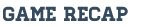 erin gillespie had 14 pts and eva darling had 12 .kearsley scored 23 pts in 1st qtr to our 4 and that was to much to make up.we played hard again.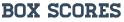 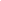 